Health Care Plan: Seizures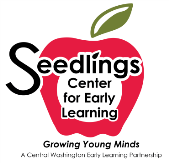 Student’s Name: ____________________________________	 DOB:____________ Site: ____________ Rm#:______Treating Physician:__________________________________ 	Phone:_______________________________________SEIZURE HISTORY INFORMATION:BASIC FIRST AID CARE & COMFORT:EMERGENCY RESPONSE TREATMENT: Rescue medications &/or VNS magnet, As needed:Medication order is valid for the duration of 1 year from the Providers Signature date.______________________________________________      		_____________________________________________Licensed Health Care Provider Signature/Date                              	Printed LHCP Name_______________________________________		_____________________________________ESD 105 Health Representative		Date			Staff Signature				Date_______________________________________________		_____________________________________________Advocate 				Date			Staff Signature				Date_______________________________________________		_____________________________________________Parent Signature			Date			Staff Signature				Date_______________________________________________		_____________________________________________Staff Signature				Date			Transportation				Date_______________________________________________		_____________________________________________EMERGENCY NUMBER					 	Assistant / Center Manager Signature        DateSeizure TypeLengthFrequencyTriggers or warning signs GRAND MAL OR GENERALIZED SEIZURES: Are produced by electrical impulses from throughout the entire brain. In this type of seizure, the patient loses consciousness and collapses. Convulsions are when a person’s body shakes rapidly and uncontrollably. During convulsions, the person’s muscles contract and relax repeatedly. After the person goes into a deep sleep due to exhaustion (the “postictal” or after-seizure phase).GRAND MAL OR GENERALIZED SEIZURES: Are produced by electrical impulses from throughout the entire brain. In this type of seizure, the patient loses consciousness and collapses. Convulsions are when a person’s body shakes rapidly and uncontrollably. During convulsions, the person’s muscles contract and relax repeatedly. After the person goes into a deep sleep due to exhaustion (the “postictal” or after-seizure phase).GRAND MAL OR GENERALIZED SEIZURES: Are produced by electrical impulses from throughout the entire brain. In this type of seizure, the patient loses consciousness and collapses. Convulsions are when a person’s body shakes rapidly and uncontrollably. During convulsions, the person’s muscles contract and relax repeatedly. After the person goes into a deep sleep due to exhaustion (the “postictal” or after-seizure phase).GRAND MAL OR GENERALIZED SEIZURES: Are produced by electrical impulses from throughout the entire brain. In this type of seizure, the patient loses consciousness and collapses. Convulsions are when a person’s body shakes rapidly and uncontrollably. During convulsions, the person’s muscles contract and relax repeatedly. After the person goes into a deep sleep due to exhaustion (the “postictal” or after-seizure phase).Seizure First Aid: Keep calm, provide reassurance, remove by standersKeep airway clear, turn on side if possible, do not put anything in the mouth Keep safe, clear surrounding area, do not restrainTime seizure, observe, record what happensStay with child until recovered from seizure Contact parent to pick up student    Or  Student may return to class after recovered. Other:_________________________________________________________________________________Transportation:  Pull over perform seizure first Aid; keep child in the seat; loosen seat belt around the neck area; Keep airway clear.                            Leave Route; drop off child; call transportation manager; call parent.CALL 911  Or Seek Emergency Medical Attention IF: Generalized seizure lasts longer than ____ minutesTwo or more seizures without recovery time between seizuresInjury occurs or is suspectedBreathing, heart rate or behavior doesn’t return to normalOther:_________________________________________________________________________________      Transportation: Remain stopped until First Responders arrive; Parent or staff member will accompany child to hospital.Name:Amount to give:When to give:How to give:Rescue medication __X__    Original in Student File ____     Posted on classroom bulletin board ____     Flagged in ChildPlus ____ Copy in: Room emergency binder ____    Front office emergency binder ____    Transportation ____    Entered in ChildPlus ____  Uploaded into ChildPlus ____